Publicado en   el 04/06/2014 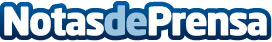 La central nuclear argentina Atucha II obtiene la licencia para su puesta en marchaDatos de contacto:Nota de prensa publicada en: https://www.notasdeprensa.es/la-central-nuclear-argentina-atucha-ii-obtiene Categorias: Otras Industrias http://www.notasdeprensa.es